Об утверждении перечня муниципального имущества муниципального образования муниципального района «Корткеросский», передаваемого в муниципальную собственность муниципального образования сельского поселения «Мордино» Руководствуясь Федеральным законом от 06.10.2003 года №131-ФЗ «Об общих принципах организации местного самоуправления в Российской Федерации», законом Республики Коми от 27 ноября 2014 года № 148-РЗ «О некоторых вопросах местного значения муниципальных образований сельских поселений в Республике Коми», Совет сельского поселения «Мордино» решил:1. Утвердить перечень муниципального имущества муниципального образования муниципального района «Корткеросский», передаваемого в муниципальную собственность муниципального образования сельского поселения «Мордино»  (Приложение).2. Настоящее решение вступает в силу со дня принятия.Глава сельского поселения                                                        О.М. ШарикадзеПеречень муниципального имущества муниципального образования муниципального района «Корткеросский», передаваемого в муниципальную собственность муниципального образования сельского поселения «Мордино»«Мордiн» сикт овмöдчöминсаСовет  Совет  сельского поселения  «Мордино»КЫВКÖРТÖДКЫВКÖРТÖДКЫВКÖРТÖДКЫВКÖРТÖДРЕШЕНИЕ РЕШЕНИЕ РЕШЕНИЕ РЕШЕНИЕ от 14 ноября  2018 годаот 14 ноября  2018 года№ IV-21/2     № IV-21/2     (Республика Коми, Корткеросский район, с. Мордино)(Республика Коми, Корткеросский район, с. Мордино)(Республика Коми, Корткеросский район, с. Мордино)(Республика Коми, Корткеросский район, с. Мордино)Приложение к решению Совета сельского поселения «Мордино» от  14 ноября 2018 года № IV-21/2№Наименование объектаБалансовая стоимость(руб.)Остаточная стоимость на 01.11.2017 (руб.)Примечание1Пожарная высоконапорная мотопомпа SERH-50В, инв. № 000.0.002959 691,0038 372,20Договор №Б-1681-01/2016г.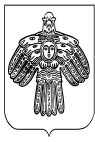 